Διαβάζω το παρακάτω κείμενο και συμπληρώνω με το σωστό: ι, η, οι, ει.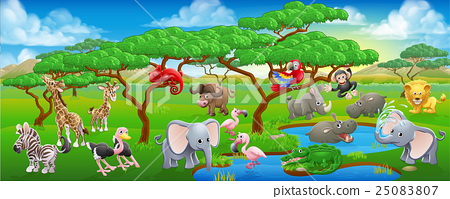 Οι διακοπές των ζώωνΤο καράβ__  με τα ζώα έφτασε στο νησ__ . Το ταξίδ__  τους ήταν πολύ ωραίο. Κάν__   ζέστ__ εδώ. __  κότες ψαρεύουν με καλάμ__. Οι  σκύλ__ κάνουν μπάνιο στη λίμν__.  __  γάτα τρώ__  ψάρια με το πιρούν__.  __  πάπια κολυμπά__ στην ακτ__.   Το χελιδόν__   παίζ__  σκάκ__  με το περιστέρ__. __  μαϊμού ανεβαίν__ σ’ ένα δέντρο για να φά__  μπανάνες.  __ γλάροι πετούν ψηλά στον ουρανό. Βάζω τόνο στις λεξούλες και συμπληρώνω με ο ή ω.εγ__			τρεχ__		βιβλι__		γραφ__	τετραδι__τηλεφων__		φωναζ__		αυτοκινητ__	κοιταζ__		οχτ__δ__δεκα		χτυπα__		λεωφορει__	παγωτ__		δωρ__τρω__			συννεφ__		φαγητ__		ανοιγ__		δουλευ__Συμπληρώνω με :είμαι, είσαι, είναι, είμαστε, είστε, είναι.Ο Γιώργος_______ πολύ καλός μαθητής.Εγώ ________ δυνατός, γιατί τρώω όλο το φαγητό μου.Οι μαθητές ___________ πολύ ήσυχοι.Εσύ ________ πολύ προσεκτική, όταν περνάς το δρόμο.Εσείς ________ μόνοι σας και δε φοβάστε.Πότε θα ____________ έτοιμοι να πάμε βόλτα;Φτιάχνω προτάσεις με τις λέξεις.αυτοκίνητοποδήλατολεωφορείο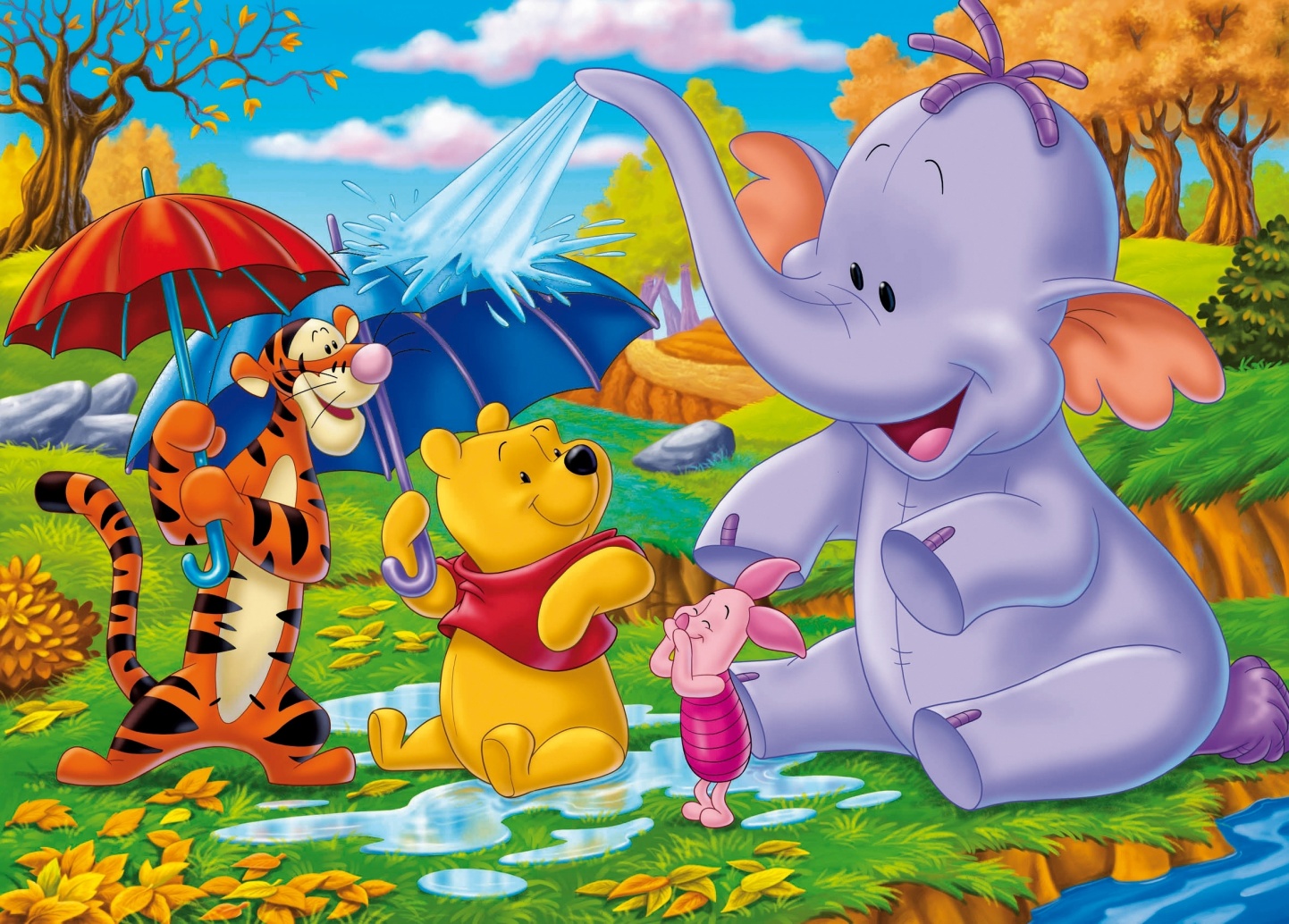 